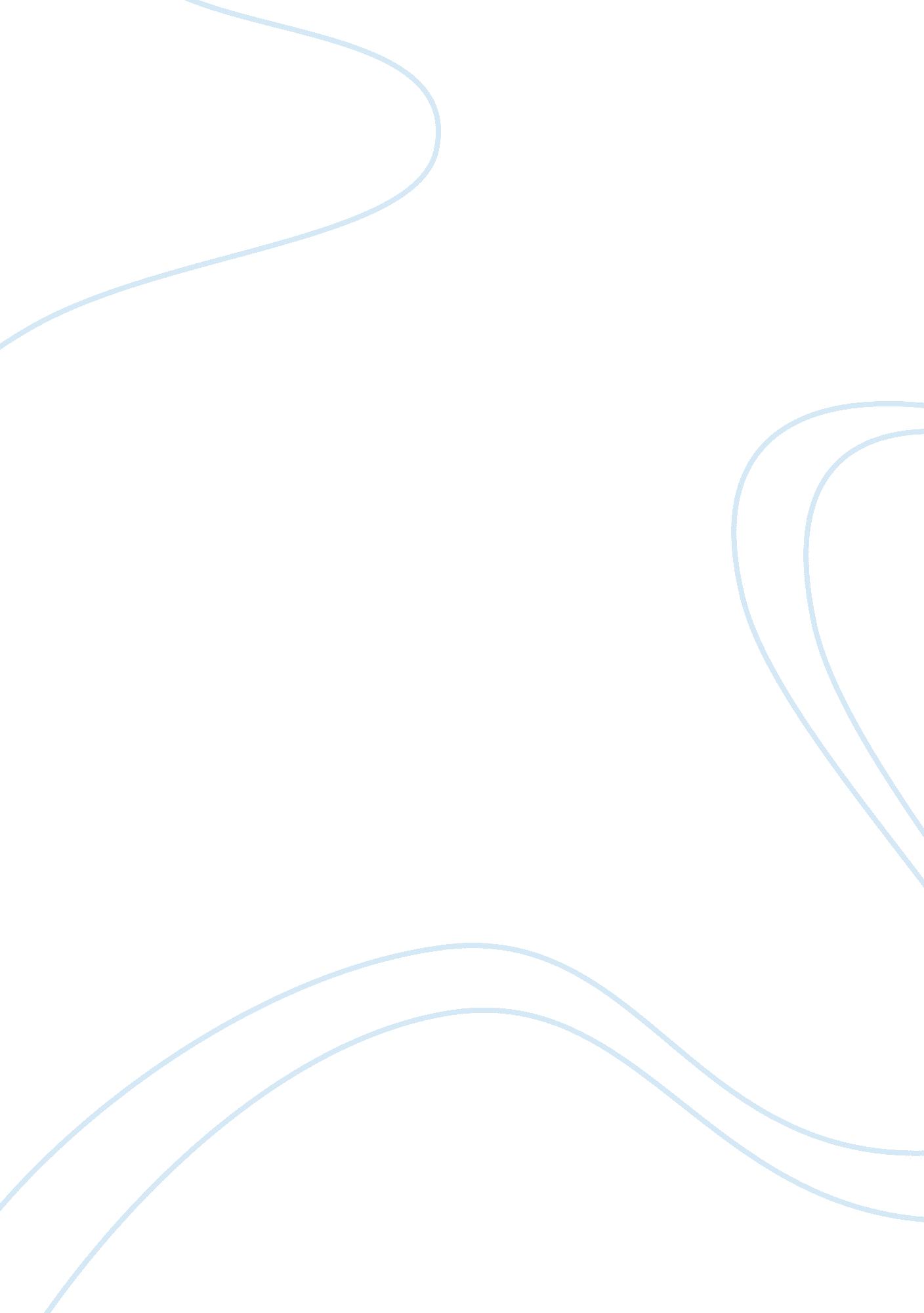 Nursing school barriersEducation, School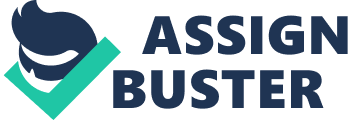 Review of literature valued several other barriers that contribute to student being unsuccessful. The top barriers included lack of financial support, inadequate emotional support, low self-efficacy, and time constraints. A review of the literature found a major barrier interfering with the success of students is financial constraints. Many Of today's students are considered nontraditional and have many responsibilities outside of the classroom that require the student to work. If unable or not allowed to work, students risk losing the necessities needed for survival. For many, working hours are more than or equivalent to he time spent in class. Therefore, the work schedule and hours, interferes with the amount of time the student can dedicate to studying. Students are also working more to cover financial obligations to the school. With the rising cost vitiation, students faced the harsh reality of not being able to afford school (Peterson, 2009). Proactively, many have decided to attend community college instead of a university, in hopes of decreasing the financial burden so the number of hours worked can be decreased. Others are forced to work because the lack of available scholarships or financial aid. Most consider mans as a last result because of the interest rates and the fear of not being able to repay in the future. Nursingschool can be mentally, physically and emotionally draining. Many students are not prepared for the challenges the body endures because of the emotional roller coaster of school. Many consider the idea of preparing for a profession where human life can be jeopardized if an error occurs very stressful. At the same times, are surrounded byfamilyand friends who do not understand the ramifications if an error occur. Some students are the first in the family to attend college; therefore, family members may not understand why the student has to choose between family functions and studying. Students can face ridicule from family and friends because there is a lack of understanding as to the amount of time and dedication needed to complete a nursing program successfully. Time constraints also affect student success in nursing school. Students find it difficult to balance personal life and a school schedule. Students find the rigor of nursing school overwhelming. Often, in nursing, students are in the classroom six to eight hours a day and clinical can range from eight to twelve hours, two or three days a week. The school leaves little time for family or extracurricular activities. At least 35% of a student's day is dedicated to class, studying and preparing for the next scheduled class (Department, 2014). Students with families struggle with feeling as though they have abandoned their responsibilities. Mothers returning to the classroom often feel guilt when not able to cook a meal or attend a child's activity. As a result, many withdraw with the hope of returning to school when the children are more independent. Researchers have also found low self-efficacy contributes to the lack of success in the classroom. Self-efficacy is defined as ones belief in actual ability to complete a task (Bandeau, 1997). Thus, self-efficacy is a crucial concept in a student's perception of capability to complete a nursing program. According to Brothers (201 AAA), self-efficacy has become an instrument in evaluating student's outcome in the classroom. Lower self- efficacy students often avoid challenges and set less challenginggoals. Many enter nursing programs lacking the confidence to be successful. The students often dwell on personal deficiency and attributes failures to bad luck. Lower self-efficacy students often doubt their ability to successful complete a urging program and often give up when faced with a challenge. 